2020年度四川省攀枝花市文艺创评室部门决算目录公开时间：2021年9月10日第一部分部门概况	1一、基本职能及主要工作	1一、机构设置	3第二部分 2020年度部门决算情况说明	4一、收入支出决算总体情况说明	4二、收入决算情况说明	4三、支出决算情况说明	5四、财政拨款收入支出决算总体情况说明	5五、一般公共预算财政拨款支出决算情况说明	6六、一般公共预算财政拨款基本支出决算情况说明	7七、“三公”经费财政拨款支出决算情况说明	8八、政府性基金预算支出决算情况说明	10九、国有资本经营预算支出决算情况说明	10十、其他重要事项的情况说明	10第三部分名词解释	18第四部分附件	21附件1	21附件2	25第五部分附表	43一、收入支出决算总表	43二、收入决算表	43三、支出决算表	43四、财政拨款收入支出决算总表	43五、财政拨款支出决算明细表	43六、一般公共预算财政拨款支出决算表	43七、一般公共预算财政拨款支出决算明细表	43八、一般公共预算财政拨款基本支出决算表	43九、一般公共预算财政拨款项目支出决算表	43十、一般公共预算财政拨款“三公”经费支出决算表	43十一、政府性基金预算财政拨款收入支出决算表	43十二、政府性基金预算财政拨款“三公”经费支出决算表	43十三、国有资本经营预算财政拨款收入支出决算表	43十四、国有资本经营预算财政拨款支出决算表	43第一部分部门概况一、基本职能及主要工作（一）主要职能开展艺术创评，促进艺术繁荣。艺术创评艺术评论艺术研究艺术学术书刊编辑艺术创评人才的培养。（二）2020年重点工作完成情况。1.通过民族文化、康养文化、三线历史文化、芒果产业文化等的写作，建设攀枝花特色文化品牌。（1）精准扶贫题材写作。普光泉创作的非虚构作品集《英雄花开——攀枝花脱贫攻坚纪实》已进入终校阶段，全书20余万字。（2）康养文化写作。继出版了我市第一部康养文化书籍《身意轻安》后，我室以加入康养课题组为契机，深入学习领会十九大精神，进一步从理论与实践方面加大攀枝花康养文化的写作力度。课题组成员曹晓燕在我室的指导和帮助下，现已完成《青叶》初稿。（3）三线历史文化写作。普光泉创作的30万字报告文学《三线蔬菜密码（攀枝花篇）》已完成初稿，今年经过深入一线采访、寻找补充素材，进一步进行修改，争取2021年出版发行；我室与瓜子坪街办合作的画册《英雄攀枝花》《阳光康养地》经过多次研讨、审校，目前已进行第六稿修改。画册分别以展现三线建设历史、讴歌三线精神和传承三线精神、发展中国康养胜地为主题，制作精良、内涵广阔、意义重大。（4）我室深入挖掘拉鲊古渡历史文化，并与1965年11月邓小平来攀考察调研，在此地指导三线建设的三线历史相结合，配合我市对该遗址的规划和保护工作，创作书籍《可以栖迟》。该书将为打造三线文化旅游项目，提升我市历史文化影响力贡献重大力量。（5）芒果写作。从2017年3月1日起，市文艺创评室紧紧围绕市委市政府关于唱响主旋律、讲好攀枝花故事的宣传导向，加大主题文艺创作力度，积极策划、撰写攀枝花芒果故事。在十九大召开后，又进一步调整工作思路，加大采访写作力度，创作画册《芒果公园》，已公开出版。（6）旅游文化写作。为落实我市首届文旅大会精神，加快推进我市文化旅游高质量发展，根据市文化广播电视和旅游局工作安排，我室组织作家、文化工作者通过实地踏勘、现场走访、调研、查找文献史料等方式，创作出《文话攀枝花》（全市旅游景点解说词）书稿。这是我市“5115”工程及五大文旅线点位文化包装打造工程的具体成果，是以美文的形式对各旅游景点进行挖掘打造、规范包装和重点推介。2.加强组织微电影、小品、舞台剧等舞台创作，不断为我市舞台艺术人才发掘人才、培养有生力量。（1）抗击新冠疫情舞台艺术作品创作。新冠疫情发生以来，我室积极响应全国上下文艺抗“疫”的号召，组织作家艺术家创作了小品、快板、广播剧等大量形式多样、内容丰富的舞台艺术作品。其中：讴歌医护工作者的广播剧《星夜》登上“学习强国”平台，歌颂志愿者的诗朗诵《我志愿》在我市志愿者线上表彰会中演出，为市委宣传部出品的抗疫宣传片《春山可望》撰写文案。（2）纪念攀枝花开发建设55周年暨成昆铁路通车50周年舞台艺术作品创作。为纪念攀枝花开发建设55周年暨成昆铁路通车50周年，我室组织作家艺术家创作弘扬三线精神的舞台艺术作品。其中：由李骊编剧、市文化艺术中心出品的大型现代京剧《浩然成昆》获四川省艺术基金大型剧目扶持。3.承办“纪念攀枝花开发建设55周年暨成昆铁路通车50周年”征文活动、“抗击新冠疫情”征文活动。由市委宣传部、市文广旅局主办，我室承办的“弘扬三线精神抗击新冠疫情”攀枝花开发建设55周年暨成昆铁路通车50周年文学作品征集活动，共收到来稿215件，最终评选出入围作品共计45篇，圆满完成活动任务。二、机构设置市文艺创评室系市文广旅局下属全额拨款事业单位。第二部分2020年度部门决算情况说明一、收入支出决算总体情况说明2020年度收、支总计166.77万元。与2019年相比收、支减少10.58万元，下降5.97%。主要变动原因是其他收入项目减少造成。（图1：收、支决算总计变动情况图）二、收入决算情况说明2020年本年收入合计152.23万元，其中：一般公共预算财政拨款收入95.37万元，占62.65%；政府性基金预算财政拨款收入8.36万元，占5.49%；上级补助收入0万元，占0%；事业收入0万元，占0%；经营收入0万元，占0%；附属单位上缴收入0万元，占0%；其他收入48.5万元，占31.86%。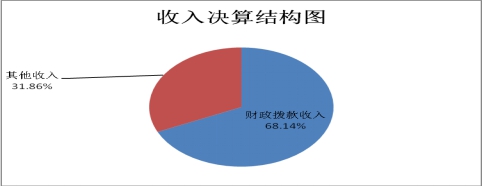 （图2：收入决算结构图）三、支出决算情况说明2020年本年支出合计156.30万元，其中：基本支出75.97万元，占48.61%；项目支出80.33万元，占51.39%；上缴上级支出0万元，占0%；经营支出0万元，占0%；对附属单位补助支出0万元，占0%。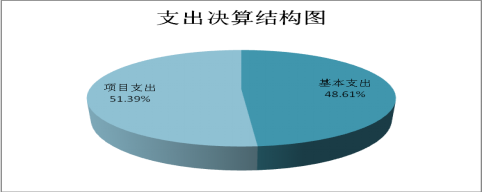 （图3：支出决算结构图）四、财政拨款收入支出决算总体情况说明2020年财政拨款收、支总计108.73万元。与2019年相比财政拨款收、支减少3.62万元，下降3.22%。主要变动原因是日常公用经费预算压缩、项目支出减少造成。（图4：财政拨款收、支决算总计变动情况）五、一般公共预算财政拨款支出决算情况说明（一）一般公共预算财政拨款支出决算总体情况2020年一般公共预算财政拨款支出91.37万元，占本年支出合计的58.46%。与2019年相比一般公共预算财政拨款减少20.98万元，下降18.67%。主要变动原因是日常公用经费预算压缩、项目支出减少造成。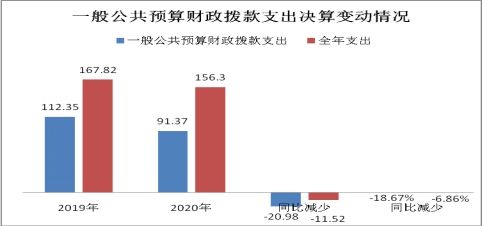 （图5：一般公共预算财政拨款支出决算变动情况）（二）一般公共预算财政拨款支出决算结构情况2020年一般公共预算财政拨款支出91.37万元，主要用于以下方面：文化旅游体育与传媒支出70.17万元，占76.80%；社会保障和就业支出16.63万元，占18.20%；住房保障支出4.57万元，占5%。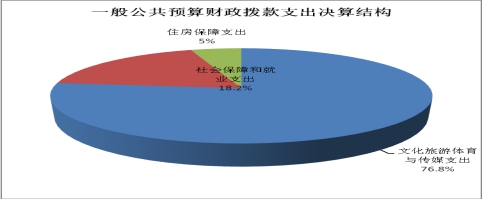 （图6：一般公共预算财政拨款支出决算结构）（三）一般公共预算财政拨款支出决算具体情况2020年一般公共预算支出决算数为91.37万元，完成预算100%。其中：1.文化旅游体育与传媒（类）文化和旅游（款）文化创作与保护（项）: 支出决算为64.77万元，完成预算100%，与预算数持平。2.文化旅游体育与传媒（类）文化和旅游（款）其他文化和旅游支出（项）: 支出决算为5万元，完成预算100%，与预算数持平。3.文化旅游体育与传媒（类）广播电视（款）其他广播电视支出（项）: 支出决算为0.4万元，完成预算100%，与预算数持平。4.社会保障和就业（类）行政事业单位养老支出（款） 事业单位离退休（项）: 支出决算为11.61万元，完成预算100%，与预算数持平。5.社会保障和就业（类）行政事业单位养老支出（款）机关事业单位基本养老保险缴费支出（项）: 支出决算为5.02万元，完成预算100%，与预算数持平。6.住房保障支出（类）住房改革支出（款）住房公积金（项）: 支出决算为4.57万元，完成预算100%，与预算数持平。六、一般公共预算财政拨款基本支出决算情况说明	2020年一般公共预算财政拨款基本支出75.97万元，其中：人员经费66.55万元，主要包括：基本工资、津贴补贴、奖金、伙食补助费、绩效工资、机关事业单位基本养老保险缴费、职业年金缴费、其他社会保障缴费、其他工资福利支出、离休费、退休费、抚恤金、生活补助、医疗费补助、奖励金、住房公积金、其他对个人和家庭的补助支出等。日常公用经费9.42万元，主要包括：办公费、印刷费、咨询费、手续费、水费、电费、邮电费、取暖费、物业管理费、差旅费、因公出国（境）费用、维修（护）费、租赁费、会议费、培训费、公务接待费、劳务费、委托业务费、工会经费、福利费、公务用车运行维护费、其他交通费、税金及附加费用、其他商品和服务支出、办公设备购置、专用设备购置、信息网络及软件购置更新、其他资本性支出等。七、“三公”经费财政拨款支出决算情况说明（一）“三公”经费财政拨款支出决算总体情况说明2020年“三公”经费财政拨款支出决算为1.10万元，完成预算63.95%，决算数小于预算数的主要原因是严格控制预算，减少开支。（二）“三公”经费财政拨款支出决算具体情况说明2020年“三公”经费财政拨款支出决算中，因公出国（境）费支出决算0万元，占0%；公务用车购置及运行维护费支出决算1.10万元，占100%；公务接待费支出决算0万元，占0%。具体情况如下：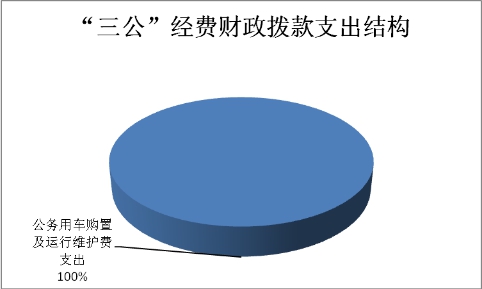 （图7：“三公”经费财政拨款支出结构）1.因公出国（境）经费支出0万元，完成预算0%。全年安排因公出国（境）团组0次，出国（境）0人。因公出国（境）支出决算与2019年持平，增长/下降0%。2.公务用车购置及运行维护费支出1.10万元，完成预算63.95%。公务用车购置及运行维护费支出决算比2019年减少0.13万元，下降12%。主要原因是严格控制预算，减少开支。其中：公务用车购置支出0万元。全年按规定更新购置公务用车0辆，其中：轿车0辆、金额0万元，越野车0辆、金额0万元，载客汽0辆、金额0元。截至2020年12月底，单位共有公务用车1辆，其中：轿车1辆、越野车0辆、载客汽车0辆。公务用车运行维护费支出1.10万元。主要用于文艺创评，创作采风、采访等工作所需的公务用车燃料费、维修费、过路过桥费、保险费等支出。公务接待费支出0万元，公务接待费支出决算与2019年持平。其中：国内公务接待支出0万元，国内公务接待0批次，0人次（不包括陪同人员），共计支出0万元。外事接待支出0万元，外事接待0批次，0人，共计支出0万元。八、政府性基金预算支出决算情况说明2020年政府性基金预算拨款支出8.36万元。九、国有资本经营预算支出决算情况说明2020年国有资本经营预算拨款支出0万元。十、其他重要事项的情况说明（一）机关运行经费支出情况2020年，文艺创评室机关运行经费支出0万元，比2019年增加/减少0万元，增长/下降0%，主要原因是未发生机关运行经费。（二）政府采购支出情况2020年，市文艺创评室政府采购支出总额0.33万元，其中：政府采购货物支出0.33万元、政府采购工程支出0万元、政府采购服务支出0万元。主要用于会计凭证装订工作。授予中小企业合同金额0万元，占政府采购支出总额的0%，其中：授予小微企业合同金额0万元，占政府采购支出总额的0%。（三）国有资产占有使用情况截至2020年12月31日，市文艺创评室共有车辆1辆，其中：主要领导干部用车0辆、机要通信用车0辆、应急保障用车0辆、其他用车1辆，其他用车主要是用于文艺创评，创作采风、采访等工作所需的公务用车燃料费、维修费、过路过桥费、保险费等支出。单价50万元以上通用设备0台（套），单价100万元以上专用设备0台（套）。（四）预算绩效管理情况。根据预算绩效管理要求，本部门（单位）在年初预算编制阶段，组织对2020年文艺创评经费项目（项目名称）开展了预算事前绩效评估，对4个项目编制了绩效目标，预算执行过程中，选取4个项目开展绩效监控，年终执行完毕后，对4个项目开展了绩效目标完成情况自评。本部门按要求对2020年部门整体支出开展绩效自评，从评价情况来看市文艺创评室部门支出绩效指标达到了预期设定的目标值，绩效目标完成较好。项目组织机构健全，分工明确，资金管理制度健全，资金申报、评审、批准、下达程序规范，制定了资金分配方案，资金分配合理，资金使用合规，资金到位率100%，通过项目实施，攀枝花文艺创评工作得到保障。本部门还自行组织了4个项目支出绩效评价，从评价情况来看，均圆满完成工作任务，较好地实现了绩效目标。1.项目绩效目标完成情况。本部门在2020年度部门决算中反映“2020年文艺创评经费””2020年省级公共文化服务体系建设专项资金”“攀枝花建设55周年活动经费”等4个项目绩效目标实际完成情况。（1）2020年文艺创评经费项目绩效目标完成情况综述。项目全年预算数10万元，执行数为10万元，完成预算的100%。通过项目实施，支持了市文艺创评室组织作家艺术家采访、挖掘城市原点文化、康养文化，进行文艺创作，服务于英雄攀枝花，阳光康养地，打造文化高地，促攀枝花社会经济发展，发现的主要问题：完成挖掘、采访、创作、评论次数太少。下一步改进措施：增加挖掘、采访、创作、评论。（2）2020年省级公共文化服务体系建设专项资金项目绩效目标完成情况综述。项目全年预算数0.4万元，执行数为0.4万元，完成预算的100%。通过项目实施，推动了本地广播电视网络视听节目创作生产，发现的主要问题：保证区域文化影响和谐稳定发展有待下一步提升。下一步改进措施：争取资金提高补贴力度。（3）攀枝花建设55周年活动经费项目绩效目标完成情况综述。项目全年预算数8.36万元，执行数为8.36万元，完成预算的100%。通过项目实施，保障攀枝花建设55周年系列活动正常开展，开展文学作品线上征集活动优秀作品评审、奖励、制作、展播等。发现的主要问题：线上征集作品太少。下一步改进措施：加强宣传力度。（4）2019年结转省下创建－攀枝花文化项目绩效目标完成情况综述。项目全年预算数5万元，执行数为5万元，完成预算的100%。通过项目实施，保障了《攀枝花文化》完成杂志4期，每期200册，发现的主要问题：资金短缺，印刷册数太少导致宣传不足。下一步改进措施：争取资金，加大印刷力度。2.部门绩效评价结果。本部门按要求对2020年部门整体支出绩效评价情况开展自评，《攀枝花市文艺创评室部门2020年部门整体支出绩效评价报告》见附件（附件1）。本单位自行组织对2020年文艺创作经费项目、2020年省级公共文化服务体系建设专项资金项目、攀枝花建设55周年活动经费项目、2019年结转省下创建－攀枝花文化项目开展了绩效评价，《攀枝花市文艺创评室文艺创评经费整体项目2020年绩效评价报告》《攀枝花市文艺创评室2020年省级公共文化服务体系建设专项资金整体项目绩效评价报告》《攀枝花市文艺创评室攀枝花建设55周年活动经费整体项目2020年度绩效评价报告》《攀枝花市文艺创评室2019年结转省下创建－攀枝花文化整体项目2020年度绩效评价报告》见附件（附件2）。第三部分名词解释1.财政拨款收入：指单位从同级财政部门取得的财政预算资金。2.事业收入：指事业单位开展专业业务活动及辅助活动取得的收入。如演出收入、文化场馆服务收入、技术服务收入等。3.经营收入：指事业单位在专业业务活动及其辅助活动之外开展非独立核算经营活动取得的收入。4.其他收入：指单位取得的除上述收入以外的各项收入。主要是利息收入、非本级拨款等。5.使用非财政拨款结余：指事业单位使用以前年度积累的非财政拨款结余弥补当年收支差额的金额。6.年初结转和结余：指以前年度尚未完成、结转到本年按有关规定继续使用的资金。7.结余分配：指事业单位按照会计制度规定缴纳的所得税、提取的专用结余以及转入非财政拨款结余的金额等。8.年末结转和结余：指单位按有关规定结转到下年或以后年度继续使用的资金。9.文化旅游体育与传媒支出（类）文化和旅游（款）文化创作与保护（项），指：鼓励文学、艺术创作和非物质文化遗产保护等方面的支出；文化旅游体育与传媒支出（类）广播电视（款）其他广播电视支出（项），指：上述项目以外用于广播电视方面的支出；10.社会保障和就业（类）行政事业单位养老支出（款）事业单位离退休（项），指：事业单位开支的离退休经费；社会保障和就业（类）行政事业单位养老支出（款）机关事业单位基本养老保险缴费支出（项），指：预算单位实施养老保险制度由单位缴纳的基本养老保险费支出。11.城乡社区（类）国有土地使用权出让收入安排的支出（款）土地开发支出（项），指地方政府用于前期土地开发性支出以及前期土地开发的费用等支出。12.住房保障支出（类）住房改革支出（款）住房公积金（项），指：按照人力资源和社会保障部、财政部规定的基本工资和津贴补贴以及规定比例为职工缴纳的住房公积金。13.基本支出：指为保障机构正常运转、完成日常工作任务而发生的人员支出和公用支出。14项目支出：指在基本支出之外为完成特定行政任务和事业发展目标所发生的支出。15经营支出：指事业单位在专业业务活动及其辅助活动之外开展非独立核算经营活动发生的支出。16.“三公”经费：指部门用财政拨款安排的因公出国（境）费、公务用车购置及运行费和公务接待费。其中，因公出国（境）费反映单位公务出国（境）的国际旅费、国外城市间交通费、住宿费、伙食费、培训费、公杂费等支出；公务用车购置及运行费反映单位公务用车车辆购置支出（含车辆购置税）及租用费、燃料费、维修费、过路过桥费、保险费等支出；公务接待费反映单位按规定开支的各类公务接待（含外宾接待）支出。17.机关运行经费：为保障行政单位（含参照公务员法管理的事业单位）运行用于购买货物和服务的各项资金，包括办公及印刷费、邮电费、差旅费、会议费、福利费、日常维修费、专用材料及一般设备购置费、办公用房水电费、办公用房取暖费、办公用房物业管理费、公务用车运行维护费以及其他费用。第四部分附件附件1市文艺创评室2020年部门整体支出绩效评价报告一、部门（单位）概况（一）机构组成：我单位系市文广旅局下属全额拨款事业单位（二）基本职能：我单位主要负责开展艺术创评，促进艺术繁荣。艺术创评、艺术评论、艺术研究、艺术学术书刊编辑、艺术咨询服务、艺术创评人才的培养。（三）人员构成：我单位为全额拨款事业单位，总编制6名，2020年年末在编在岗人员5人，自聘1人，现有退休4人。二、部门财政资金收支情况（一）部门财政资金收入情况。2020年本年收入合计103.73万元，其中：一般公共预算财政拨款收入95.37万元，占91.94%；政府性基金预算财政拨款收入8.36万元，占8.06%。（二）部门财政资金支出情况。本年财政拨款支出99.73万元。其中：文化旅游体育与传媒（类）支出70.17万元，社会保障和就业（类）支出16.63万元，城乡社区（类）支出8.36万元，住房保障支出4.57万元。三、部门整体预算绩效管理情况（一）部门预算管理。我单位严格预算管理各项规定，强化预算约束，制定绩效目标，各项收入都已经列入部门预算，规范编制基本支出和项目支出，完整编制政府采购预算，结余结转资金管理规范，按规定要求公开了部门预算、部门决算。在2020年均无违规违纪记录。（二）结果应用情况。我单位充分重视绩效自评结果，将结果应用在绩效制定的过程中，不断完善绩效制定水平，提高绩效编制的准确性。四、评价结论及建议（一）评价结论。2020年，我单位积极履职，强化管理，较好地完成了年度工作目标。通过加强预算收支管理，不断建立健全内部控制制度，梳理完善内部管理流程，部门整体支出管理水平得到提升。1.预算配置控制较好。按照2020年绩效目标编制要求，我单位在基本支出、项目支出、“三公”经费等经费配置上科学合理，内部控制制度较完善，工作扎实推进。2.预算执行到位。2020年财政拨款收入103.73万元，财政拨款支出99.73万元，进一步加大了对结转资金的执行力度，年末财政拨款结转资金比上年同期增加了44.44%。部门预算收支严格按年初部门预算方案执行，全年支出总额控制在预算总额以内，全年无截留或滞留专项资金情况，部门预决算、“三公”经费预决算按要求及时进行了公开。3.预算管理较完善。我单位切实加强预算管理，根据年初目标和工作进度，管理执行预算，预算制度执行总体较为有效。4.管理制度健全。我单位制定有较为完善财务管理制度、内部控制制度等管理制度，相关管理制度合法、合规、完整，流程规范，相关管理制度得到有效执行。5.资金使用合规。切实做好厉行节约工作，努力降低行政成本。各项支出严格按照有关财经法规和财务管理制度规定执行，费用开支有审批、有标准、有预算。严格执行公务接待费、差旅费、会议费和培训费审核审批程序，加强对公务用车的管理，会议费和培训费严格按年初计划和制度规定的标准执行。资金使用无截留、挤占、挪用、虚列支出等情况，无大额现金支付现象。6.信息公开及时。预决算信息根据各项要求，及时在财政信息系统中公开。（二）存在问题。1.预算编制的合理性需要进一步提高，基本运转经费尤其是人员经费应该确保。每年的社保、公积金缺口较大。同时，项目经费充分听取预算执行单位的意见，确保必需的预算纳入年初预算。2.预算编制时间短，任务重，需要财政做更系统的培训和指导。3.绩效从制定、执行、评价到使用都缺少系统性训练。（三）改进建议。加强预算编制的合理性，平衡预算配置，确保社保和公积金等预算资金不留缺口，项目经费充分听取预算执行单位的意见。加强对预算编制和绩效的培训，绩效不仅是在绩效填报上培训，还需要从绩效编制、绩效编制、绩效评价（自评和第三方评价）、绩效结果应用上做一体化培训，促进绩效系统的成熟和稳定。附件2-1攀枝花市文艺创评室文艺创评经费整体项目2020年绩效评价报告一、项目概况（一）项目基本情况。1.说明项目主管部门（单位）在该项目管理中的职能。在“一带一路”前提下，为挖掘“英雄攀枝花、阳光康养地”的深层文化内涵，积极开展与本土及周边的文化交流采风创作活动。攀枝花市文艺创评室紧紧围绕市委市政府规划和攀枝花市文广旅局工作目标，有条不紊地开展文化交流与采风创作活动。2.项目立项、资金申报的依据。依据2020年预算批复文件3.资金管理办法制定情况，资金支持具体项目的条件、范围与支持方式概况。资金管理按照市创评室内控制定的管理办法进行管理。按照协议约定，严格按照项目进度完成情况拨付资金。4.资金分配的原则及考虑因素。该项目资金直接用于文化艺术的挖掘、采访、创作、评论。不存在资金分配。（二）项目绩效目标。1.项目主要内容。开展艺术创评，促进艺术繁荣。 艺术创评 艺术评论 艺术研究 艺术学术书刊编辑 艺术创评人才的培养。2.项目应实现的具体绩效目标，包括目标的量化、细化情况以及项目实施进度计划等。2020年，市文艺创评室通过组织作家艺术家挖采访、挖掘城市原点文化、康养文化，进行文艺创作，服务于英雄攀枝花，阳光康养地，打造文化高地，促攀枝花社会经济发展。每月进行2次挖掘、采访、创作、评论，全年共计24次。3.分析评价申报内容是否与实际相符，申报目标是否合理可行。我室采取积极主动态度和具体措施加强对文艺家、文化作者的联络协调，为进一步深入开展文艺创评工作奠定坚实的基础。在对原有重点文艺家、文化作者建立了长期联系的陈建文、毛文洪、谢天寿、王幸、赖俊熙、邓世椿、成世伦刘兴明、刘海军等作家艺术家的基础上，又增加了刘希、邓明莉、朱志成、童久容、饶宝康、蒙会仙、赵孝云、周琼、冉茂琼、朱世伦、陈继霖、徐海涛、李天全、云川、曹晓燕、李敏、王楠帧等本土艺术创作人才，形成一支有相当创作规模更具创作实力与活力的文艺创评队伍，在我市的文艺创作和文化高地建设中发挥了积极作用。二、项目资金申报及使用情况（一）项目资金申报及批复情况。2019年底申报该项目资金22万元，2020年3月已达预算批复资金10万元，无预算调整。（二）资金计划、到位及使用情况（可用表格形式反映）。1.资金计划。2020年本级财政预算10万元。2.资金到位。2020年3月10万元资金已全部到位。3.资金使用。截至2020年12月31日该项目已全部列支。资金的支付范围、支付标准、支付进度、支付依据等合规合法、与预算相符。（三）项目财务管理情况。市创评室财务管理制度健全，严格执行财务管理制度，账务处理及时，会计核算规范。三、项目实施及管理情况结合项目组织实施管理办法，重点围绕以下内容进行分析评价，并对自评中发现的问题分析说明。（一）项目组织架构及实施流程。开展艺术创评，促进艺术繁荣。 艺术创评 艺术评论 艺术研究 艺术学术书刊编辑 艺术创评人才的培养。（二）项目管理情况。结合项目特点，总体评价各项目实施单位执行相关法律法规及项目管理制度等情况，如招投标、政府采购、项目公示制等相关规定。通过挖掘、采访、创作、评论，使我市的文艺创作和文化高地建设中发挥了积极作用，进一步提升“英雄攀枝花•阳光康养地”的知名度和影响力。（三）项目监管情况。说明项目主管部门为加强项目管理所采取的监管手段、监管程序、监管工作开展情况及实现的效果等。四、项目绩效情况（一）项目完成情况。项目完成杂志4期，每期200册，完成挖掘、采访、创作、评论次数24次，2020年底已全部完成。（二）项目效益情况。经济效益成果是加强资金监管，资金使用达到了预定社会效益；社会效益成果是保证区域文化影响和谐稳定发展；生态效益成果是确保区域文化旅游健康发展；可持续影响成果是可持续影响数年以上。五、评价结论及建议（一）评价结论。2020年度，市文艺创评室部门支出绩效指标达到了预期设定的目标值，绩效目标完成较好。绩效指标目标完成情况分析如下： 1.项目决策：市文艺创评室在制定2020年度资金预算时，明确了文艺创作发展工作思路、发展目标和工作任务。 2.项目管理：该项目机构健全，分工明确，资金管理制度健全，资金申报、评审、批准、下达程序规范，制定了资金分配方案，资金分配合理，资金使用合规，资金到位率100%。 3.项目产出：项目产出指标实际完成情况基本达到了预期设定的目标值，产出指标的完成情况较好。 4.项目效果： 通过项目实施，攀枝花文艺创评工作得到保障。（二）存在的问题。结合自评情况，分析存在的问题及原因。（三）相关建议。针对项目自评中发现的问题，提出下一步改进完善的意见及有关政策性建议。附件2-2攀枝花市文艺创评室2020年省级公共文化服务体系建设专项资金整体项目绩效评价报告一、项目概况（一）项目基本情况。1.说明项目主管部门（单位）在该项目管理中的职能。项目实施能切实保障人民群众基本文化权益；满足当地群众崇德尚贤，提高建设美好家园的积极性；提升当地群众的文化素养和科学生活水平的作用。2.项目立项、资金申报的依据。2020年省级公共文化服务体系建设专项资金4000元，依据攀财资教〔2020〕83号。3.资金管理办法制定情况，资金支持具体项目的条件、范围与支持方式概况。按照有关专项资金管理办法及规定，加强项目资金管理，确保专款专用，围绕公共文化服务项目，开展绩效目标审核，切实提高资金的使用效率。4.资金分配的原则及考虑因素。该项目资金直接补助刘希用于推动本地广播电视网络视听节目创作生产，不存在资金分配。（二）项目绩效目标。1.项目主要内容。用于推动本地广播电视网络视听节目创作生产2.项目应实现的具体绩效目标，包括目标的量化、细化情况以及项目实施进度计划等。用于支持实施广播电视网络视听精品创作生产扶持引导。3.分析评价申报内容是否与实际相符，申报目标是否合理可行。申报内容与实际相符，合理可行。二、项目资金申报及使用情况（一）项目资金申报及批复情况。2020年省级公共文化服务体系建设专项资金4000元，依据攀财资教〔2020〕83号。（二）资金计划、到位及使用情况（可用表格形式反映）。1.资金计划。2020年本级财政追加预算0.4万元。2.资金到位。2020年10月资金已到位0.4万元。3.资金使用。截至2020年12月31日该项目已全部列支。资金的支付范围、支付标准、支付进度、支付依据等合规合法、与预算相符。（三）项目财务管理情况。市创评室财务管理制度健全，严格执行财务管理制度，账务处理及时，会计核算规范。三、项目实施及管理情况结合项目组织实施管理办法，重点围绕以下内容进行分析评价，并对自评中发现的问题分析说明。（一）项目组织架构及实施流程。广播电视网络视听精品创作生产扶持。（二）项目管理情况。结合项目特点，总体评价各项目实施单位执行相关法律法规及项目管理制度等情况，如招投标、政府采购、项目公示制等相关规定。推动本地广播电视网络视听节目创作生产（三）项目监管情况。说明项目主管部门为加强项目管理所采取的监管手段、监管程序、监管工作开展情况及实现的效果等。四、项目绩效情况（一）项目完成情况。2020年底已全部完成。（二）项目效益情况。经济效益成果是加强资金监管，资金使用达到了预定社会效益；社会效益成果是保证区域文化影响和谐稳定发展；生态效益成果是确保区域文化旅游健康发展；可持续影响成果是可持续影响数年以上。五、评价结论及建议（一）评价结论。2020年度，市文艺创评室部门支出绩效指标达到了预期设定的目标值，绩效目标完成较好。绩效指标目标完成情况分析如下： 1.项目决策：市文艺创评室在制定2020年度资金预算时，明确了文艺创作发展工作思路、发展目标和工作任务。 2.项目管理：该项目机构健全，分工明确，资金管理制度健全，资金申报、评审、批准、下达程序规范，制定了资金分配方案，资金分配合理，资金使用合规，资金到位率100%。 3.项目产出：项目产出指标实际完成情况基本达到了预期设定的目标值，产出指标的完成情况较好。 4.项目效果： 通过项目实施，攀枝花文艺创评工作得到保障。（二）存在的问题。结合自评情况，分析存在的问题及原因。（三）相关建议。针对项目自评中发现的问题，提出下一步改进完善的意见及有关政策性建议。附件2-3攀枝花市文艺创评室攀枝花建设55周年活动经费整体项目2020年度绩效评价报告一、项目概况（一）项目基本情况。1.说明项目主管部门（单位）在该项目管理中的职能。项目主管单位：攀枝花市文化广播电视和旅游局职能：牵头实施项目、编制实施方案、采购必要设备、人员队伍建设培训2.项目立项、资金申报的依据。攀枝花建设55周年活动经费83600元，依据攀财资教〔2020〕26号。3.资金管理办法制定情况，资金支持具体项目的条件、范围与支持方式概况。按照有关专项资金管理办法及规定，加强项目资金管理，确保专款专用，围绕攀枝花建设55周年系列活动，开展文学作品线上征集活动优秀作品评审、奖励、制作、展播等。4.资金分配的原则及考虑因素。该项目资金用于开展文学作品线上征集活动优秀作品评审、奖励、制作、展播等。“弘扬三线精神，抗击新冠疫情”征文比赛活动。（二）项目绩效目标。1.项目主要内容。围绕攀枝花建设55周年系列活动，开展“弘扬三线精神，抗击新冠疫情”征文比赛活动。2.项目应实现的具体绩效目标，包括目标的量化、细化情况以及项目实施进度计划等。围绕攀枝花建设55周年系列活动，开展艺术创评，促进艺术繁荣。 艺术创评 艺术评论 艺术研究 艺术学术书刊编辑 艺术创评人才的培养。3.分析评价申报内容是否与实际相符，申报目标是否合理可行。申报内容与实际相符，合理可行。二、项目资金申报及使用情况（一）项目资金申报及批复情况。攀枝花建设55周年活动经费83600元，依据攀财资教〔2020〕26号。（二）资金计划、到位及使用情况（可用表格形式反映）。1.资金计划。2020年项目计划资金8.36万元。2.资金到位。项目计划资金已全部到位。3.资金使用。截至2020年12月31日该项目已全部列支。资金的支付范围、支付标准、支付进度、支付依据等合规合法、与预算相符。（三）项目财务管理情况。市创评室财务管理制度健全，严格执行财务管理制度，账务处理及时，会计核算规范。三、项目实施及管理情况结合项目组织实施管理办法，重点围绕以下内容进行分析评价，并对自评中发现的问题分析说明。（一）项目组织架构及实施流程。开展艺术创评，促进艺术繁荣。 艺术创评 艺术评论 艺术研究 艺术学术书刊编辑 艺术创评人才的培养。（二）项目管理情况。结合项目特点，总体评价各项目实施单位执行相关法律法规及项目管理制度等情况，如招投标、政府采购、项目公示制等相关规定。通过抗疫文学作品征文比赛，使我市的文艺创作和文化高地建设中发挥了积极作用，进一步提升“英雄攀枝花•阳光康养地”的知名度和影响力。（三）项目监管情况。说明项目主管部门为加强项目管理所采取的监管手段、监管程序、监管工作开展情况及实现的效果等。四、项目绩效情况（一）项目完成情况。完成45篇抗疫情优秀作品征集，并组织专家对原创文学作品进行评审。2020年底已全部完成。（二）项目效益情况。经济效益成果是加强资金监管，资金使用达到了预定社会效益；社会效益成果是保证区域文化影响和谐稳定发展；生态效益成果是确保区域文化旅游健康发展；可持续影响成果是可持续影响数年以上。五、评价结论及建议（一）评价结论。2020年度，市文艺创评室部门支出绩效指标达到了预期设定的目标值，绩效目标完成较好。绩效指标目标完成情况分析如下： 1.项目决策：市文艺创评室在制定2020年度资金预算时，明确了文艺创作发展工作思路、发展目标和工作任务。 2.项目管理：该项目机构健全，分工明确，资金管理制度健全，资金申报、评审、批准、下达程序规范，制定了资金分配方案，资金分配合理，资金使用合规，资金到位率100%。 3.项目产出：项目产出指标实际完成情况基本达到了预期设定的目标值，产出指标的完成情况较好。 4.项目效果： 通过项目实施，攀枝花文艺创评工作得到保障。（二）存在的问题。无（三）相关建议。无附件2-4攀枝花市文艺创评室2019年结转省下创建－攀枝花文化整体项目2020年度绩效评价报告一、项目概况（一）项目基本情况。1.说明项目主管部门（单位）在该项目管理中的职能。在“一带一路”前提下，为挖掘“英雄攀枝花、阳光康养地”的深层文化内涵，积极开展与本土及周边的文化交流采风创作活动。攀枝花市文艺创评室紧紧围绕市委市政府规划和攀枝花市文广旅局工作目标，有条不紊地开展文化交流与采风创作活动。2.项目立项、资金申报的依据。2019年结转省下创建经费50000元，依据攀财资社〔2020〕1号。3.资金管理办法制定情况，资金支持具体项目的条件、范围与支持方式概况。资金管理按照市创评室内控制定的管理办法进行管理。按照协议约定，严格按照项目进度完成情况拨付资金。4.资金分配的原则及考虑因素。该项目资金直接用于文化艺术的挖掘、采访、创作、评论。不存在资金分配。（二）项目绩效目标。1.项目主要内容。开展艺术创评，促进艺术繁荣。 艺术创评 艺术评论 艺术研究 艺术学术书刊编辑 艺术创评人才的培养。2.项目应实现的具体绩效目标，包括目标的量化、细化情况以及项目实施进度计划等。2020年，市文艺创评室通过组织作家艺术家挖采访、挖掘城市原点文化、康养文化，进行文艺创作，服务于英雄攀枝花，阳光康养地，打造文化高地，促攀枝花社会经济发展。每月进行2次挖掘、采访、创作、评论，全年共计24次。3.分析评价申报内容是否与实际相符，申报目标是否合理可行。我室采取积极主动态度和具体措施加强对文艺家、文化作者的联络协调，为进一步深入开展文艺创评工作奠定坚实的基础。在对原有重点文艺家、文化作者建立了长期联系的陈建文、毛文洪、谢天寿、王幸、赖俊熙、邓世椿、成世伦刘兴明、刘海军等作家艺术家的基础上，又增加了刘希、邓明莉、朱志成、童久容、饶宝康、蒙会仙、赵孝云、周琼、冉茂琼、朱世伦、陈继霖、徐海涛、李天全、云川、曹晓燕、李敏、王楠帧等本土艺术创作人才，形成一支有相当创作规模更具创作实力与活力的文艺创评队伍，在我市的文艺创作和文化高地建设中发挥了积极作用。二、项目资金申报及使用情况（一）项目资金申报及批复情况。2019年结转省下创建经费50000元，依据攀财资社〔2020〕1号。（二）资金计划、到位及使用情况（可用表格形式反映）。1.资金计划。项目计划资金5万元。2.资金到位。项目计划资金5万元已全部到位。3.资金使用。截至2020年12月31日该项目已全部列支。资金的支付范围、支付标准、支付进度、支付依据等合规合法、与预算相符。（三）项目财务管理情况。市创评室财务管理制度健全，严格执行财务管理制度，账务处理及时，会计核算规范。三、项目实施及管理情况结合项目组织实施管理办法，重点围绕以下内容进行分析评价，并对自评中发现的问题分析说明。（一）项目组织架构及实施流程。开展艺术创评，促进艺术繁荣。 艺术创评 艺术评论 艺术研究 艺术学术书刊编辑 艺术创评人才的培养。（二）项目管理情况。结合项目特点，总体评价各项目实施单位执行相关法律法规及项目管理制度等情况，如招投标、政府采购、项目公示制等相关规定。通过挖掘、采访、创作、评论，使我市的文艺创作和文化高地建设中发挥了积极作用，进一步提升“英雄攀枝花•阳光康养地”的知名度和影响力。（三）项目监管情况。说明项目主管部门为加强项目管理所采取的监管手段、监管程序、监管工作开展情况及实现的效果等。四、项目绩效情况（一）项目完成情况。项目完成杂志4期，每期200册，完成挖掘、采访、创作、评论次数24次，2020年底已全部完成。（二）项目效益情况。经济效益成果是加强资金监管，资金使用达到了预定社会效益；社会效益成果是保证区域文化影响和谐稳定发展；生态效益成果是确保区域文化旅游健康发展；可持续影响成果是可持续影响数年以上。五、评价结论及建议（一）评价结论。2020年度，市文艺创评室部门支出绩效指标达到了预期设定的目标值，绩效目标完成较好。绩效指标目标完成情况分析如下： 1.项目决策：市文艺创评室在制定2020年度资金预算时，明确了文艺创作发展工作思路、发展目标和工作任务。 2.项目管理：该项目机构健全，分工明确，资金管理制度健全，资金申报、评审、批准、下达程序规范，制定了资金分配方案，资金分配合理，资金使用合规，资金到位率100%。 3.项目产出：项目产出指标实际完成情况基本达到了预期设定的目标值，产出指标的完成情况较好。 4.项目效果： 通过项目实施，攀枝花文艺创评工作得到保障。（二）存在的问题。无（三）相关建议。无第五部分附表一、收入支出决算总表二、收入决算表三、支出决算表四、财政拨款收入支出决算总表五、财政拨款支出决算明细表六、一般公共预算财政拨款支出决算表七、一般公共预算财政拨款支出决算明细表八、一般公共预算财政拨款基本支出决算表九、一般公共预算财政拨款项目支出决算表十、一般公共预算财政拨款“三公”经费支出决算表十一、政府性基金预算财政拨款收入支出决算表十二、政府性基金预算财政拨款“三公”经费支出决算表（此表无数据）十三、国有资本经营预算财政拨款支出决算表（此表无数据）十四、国有资本经营预算财政拨款支出决算表（此表无数据）项目绩效目标完成情况表(2020年度）项目绩效目标完成情况表(2020年度）项目绩效目标完成情况表(2020年度）项目绩效目标完成情况表(2020年度）项目绩效目标完成情况表(2020年度）项目绩效目标完成情况表(2020年度）项目名称项目名称项目名称2020年文艺创评经费2020年文艺创评经费2020年文艺创评经费预算单位预算单位预算单位攀枝花市文艺创评室攀枝花市文艺创评室攀枝花市文艺创评室预算执行情况（万元）预算数：预算数：10执行数：10预算执行情况（万元）其中－财政拨款：其中－财政拨款：10其中－财政拨款：10预算执行情况（万元）其它资金：其它资金：其它资金：年度目标完成情况预期目标预期目标预期目标实际完成目标实际完成目标年度目标完成情况2020年，市文艺创评室通过组织作家艺术家挖采访、挖掘城市原点文化、康养文化，进行文艺创作，服务于英雄攀枝花，阳光康养地，打造文化高地，促攀枝花社会经济发展。2020年，市文艺创评室通过组织作家艺术家挖采访、挖掘城市原点文化、康养文化，进行文艺创作，服务于英雄攀枝花，阳光康养地，打造文化高地，促攀枝花社会经济发展。2020年，市文艺创评室通过组织作家艺术家挖采访、挖掘城市原点文化、康养文化，进行文艺创作，服务于英雄攀枝花，阳光康养地，打造文化高地，促攀枝花社会经济发展。完成杂志4期，每期200册，完成挖掘、采访、创作、评论次数24次完成杂志4期，每期200册，完成挖掘、采访、创作、评论次数24次绩效指标完成情况一级指标二级指标三级指标预期指标值（包含数字及文字描述）实际完成指标值（包含数字及文字描述）绩效指标完成情况项目完成指标数量指标挖掘、采访、创作、评论24次24次绩效指标完成情况项目完成指标质量指标完成挖掘、采访、创作、评论次数24次24次绩效指标完成情况项目完成指标时效指标完成时间2020年12月底2020年12月底绩效指标完成情况项目完成指标成本指标挖掘、采访、创作、评论费用10万元10万元绩效指标完成情况效益指标社会效益指标社会效益情况打造康养文化，挖掘城市历史文化，增加攀枝花人的城市认同感打造康养文化，挖掘城市历史文化，增加攀枝花人的城市认同感绩效指标完成情况满意度指标满意度指标人民群众满意度90%-100%95%项目绩效目标完成情况表(2020年度）项目绩效目标完成情况表(2020年度）项目绩效目标完成情况表(2020年度）项目绩效目标完成情况表(2020年度）项目绩效目标完成情况表(2020年度）项目绩效目标完成情况表(2020年度）项目名称项目名称项目名称2020年省级公共文化服务体系建设专项资金2020年省级公共文化服务体系建设专项资金2020年省级公共文化服务体系建设专项资金预算单位预算单位预算单位攀枝花市文艺创评室攀枝花市文艺创评室攀枝花市文艺创评室预算执行情况（万元）预算数：预算数：0.4执行数：0.4预算执行情况（万元）其中－财政拨款：其中－财政拨款：0.4其中－财政拨款：0.4预算执行情况（万元）其它资金：其它资金：其它资金：年度目标完成情况预期目标预期目标预期目标实际完成目标实际完成目标年度目标完成情况用于支持实施广播电视网络视听精品创作生产扶持引导打造文化高地，促攀枝花社会经济发展。用于支持实施广播电视网络视听精品创作生产扶持引导打造文化高地，促攀枝花社会经济发展。用于支持实施广播电视网络视听精品创作生产扶持引导打造文化高地，促攀枝花社会经济发展。推动本地广播电视网络视听节目创作生产推动本地广播电视网络视听节目创作生产绩效指标完成情况一级指标二级指标三级指标预期指标值（包含数字及文字描述）实际完成指标值（包含数字及文字描述）绩效指标完成情况项目完成指标数量指标补助个人11绩效指标完成情况项目完成指标质量指标广播电视网络视听节目创作生产11绩效指标完成情况项目完成指标时效指标完成时间2020年12月底2020年12月底绩效指标完成情况项目完成指标成本指标推动本地广播电视网络视听节目创作0.4万元0.4万元绩效指标完成情况效益指标社会效益指标社会效益情况保证区域文化影响和谐稳定发展有待提升绩效指标完成情况满意度指标满意度指标人民群众满意度90%-100%95%项目绩效目标完成情况表(2020年度）项目绩效目标完成情况表(2020年度）项目绩效目标完成情况表(2020年度）项目绩效目标完成情况表(2020年度）项目绩效目标完成情况表(2020年度）项目绩效目标完成情况表(2020年度）项目名称项目名称项目名称攀枝花建设55周年活动经费攀枝花建设55周年活动经费攀枝花建设55周年活动经费预算单位预算单位预算单位攀枝花市文艺创评室攀枝花市文艺创评室攀枝花市文艺创评室预算执行情况（万元）预算数：预算数：8.36执行数：8.36预算执行情况（万元）其中－财政拨款：其中－财政拨款：8.36其中－财政拨款：8.36预算执行情况（万元）其它资金：其它资金：其它资金：年度目标完成情况预期目标预期目标预期目标实际完成目标实际完成目标年度目标完成情况围绕攀枝花建设55周年系列活动，开展文学作品线上征集活动优秀作品评审、奖励、制作、展播等。围绕攀枝花建设55周年系列活动，开展文学作品线上征集活动优秀作品评审、奖励、制作、展播等。围绕攀枝花建设55周年系列活动，开展文学作品线上征集活动优秀作品评审、奖励、制作、展播等。围绕攀枝花建设55周年系列活动，开展“弘扬三线精神，抗击新冠疫情”征文比赛活动，完成45篇抗疫情优秀作品征集，并组织专家对原创文学作品进行评审。围绕攀枝花建设55周年系列活动，开展“弘扬三线精神，抗击新冠疫情”征文比赛活动，完成45篇抗疫情优秀作品征集，并组织专家对原创文学作品进行评审。绩效指标完成情况一级指标二级指标三级指标预期指标值（包含数字及文字描述）实际完成指标值（包含数字及文字描述）绩效指标完成情况项目完成指标数量指标活动数量11绩效指标完成情况项目完成指标质量指标攀枝花建设55周年系列活动开展“弘扬三线精神，抗击新冠疫情”征文比赛活动开展“弘扬三线精神，抗击新冠疫情”征文比赛活动绩效指标完成情况项目完成指标时效指标完成时间2020年12月底2020年12月底绩效指标完成情况项目完成指标成本指标征文比赛奖金、评审费、劳务费8.36万元8.36万元绩效指标完成情况效益指标社会效益指标社会效益情况保证区域文化影响和谐稳定发展保证区域文化影响和谐稳定发展绩效指标完成情况满意度指标满意度指标人民群众满意度90%-100%95%项目绩效目标完成情况表(2020年度）项目绩效目标完成情况表(2020年度）项目绩效目标完成情况表(2020年度）项目绩效目标完成情况表(2020年度）项目绩效目标完成情况表(2020年度）项目绩效目标完成情况表(2020年度）项目名称项目名称项目名称2019年结转省下创建－攀枝花文化2019年结转省下创建－攀枝花文化2019年结转省下创建－攀枝花文化预算单位预算单位预算单位攀枝花市文艺创评室攀枝花市文艺创评室攀枝花市文艺创评室预算执行情况（万元）预算数：预算数：5执行数：5预算执行情况（万元）其中－财政拨款：其中－财政拨款：5其中－财政拨款：5预算执行情况（万元）其它资金：其它资金：其它资金：年度目标完成情况预期目标预期目标预期目标实际完成目标实际完成目标年度目标完成情况  2020年，市文艺创评室通过组织作家艺术家挖采访、挖掘城市原点文化、康养文化，进行文艺创作，服务于英雄攀枝花，阳光康养地，打造文化高地，促攀枝花社会经济发展。  2020年，市文艺创评室通过组织作家艺术家挖采访、挖掘城市原点文化、康养文化，进行文艺创作，服务于英雄攀枝花，阳光康养地，打造文化高地，促攀枝花社会经济发展。  2020年，市文艺创评室通过组织作家艺术家挖采访、挖掘城市原点文化、康养文化，进行文艺创作，服务于英雄攀枝花，阳光康养地，打造文化高地，促攀枝花社会经济发展。完成杂志4期，每期200册，完成挖掘、采访、创作、评论次数24次完成杂志4期，每期200册，完成挖掘、采访、创作、评论次数24次绩效指标完成情况一级指标二级指标三级指标预期指标值（包含数字及文字描述）实际完成指标值（包含数字及文字描述）绩效指标完成情况项目完成指标数量指标挖掘、采访、创作、评论24次24次绩效指标完成情况项目完成指标质量指标完成挖掘、采访、创作、评论次数24次24次绩效指标完成情况项目完成指标时效指标完成时间2020年12月底2020年12月底绩效指标完成情况项目完成指标成本指标挖掘、采访、创作、评论费用5万元5万元绩效指标完成情况效益指标社会效益指标社会效益情况打造康养文化，挖掘城市历史文化，增加攀枝花人的城市认同感打造康养文化，挖掘城市历史文化，增加攀枝花人的城市认同感绩效指标完成情况满意度指标满意度指标人民群众满意度90%-100%95%